Расписание врачей Вы можете уточнить по телефону регистратуры: 
8 (495) 582-06-95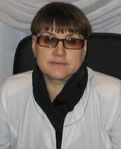 Главный врач - Дорохина Ольга ВладимировнаВрач-дерматовенеролог высшей квалификационной категории.
Кандидат медицинских наук.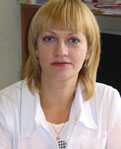 Заведующий диспансерным отделением - Моисеева Ирина ВладимировнаВрач-дерматовенеролог высшей квалификационной категории.
Кандидат медицинских наук.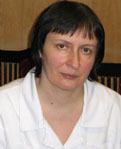 Врач-дерматовенеролог - Гаврилова Ольга СергеевнаВрач-дерматовенеролог высшей квалификационной категории.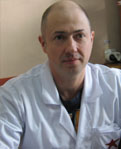 Врач-дерматовенеролог - Шахурин Олег ВалерьевичВрач-дерматовенеролог высшей квалификационной категории.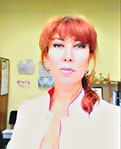 Врач-дерматовенеролог - Константинова Ирина Андреевна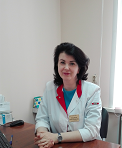 Врач-дерматовенеролог - Худякова Ольга Ивановна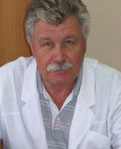 Врач-дерматовенеролог - Титов Юрий МихайловичВрач-дерматовенеролог высшей квалификационной категории.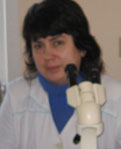 Врач – лаборант клинико-диагностической лаборатории - Громова Алла Ивановна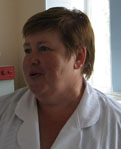 Заведующая клинико-диагностической лабораторией - Укропова Наталья ВалентиновнаВрач-лаборант высшей квалификационной категории.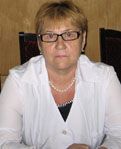 Главная медицинская сестра - Шмырева Надежда ИвановнаГлавная медицинская сестра, высшая квалификационная категория по специальности «сестринское дело», Заслуженный медицинский работник Российской Федерации.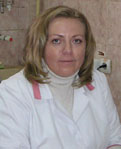 Врач-дерматовенеролог - Быкова Светлана Михайловна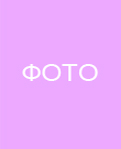 Врач-дерматовенеролог - Хрушкова Дарья Андреевна